جامعة بنها                                                                    الفصل الدراسي الثاني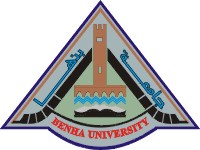 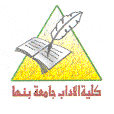 كلية الآداب                                                                    (2013 / 2014م)قسـم: الجغرافيا ونظم المعلومات الجغرافية                                      زمن الاختبار: ساعتانالفرقة:الثانية "لائحة جديدة"                                                  اختبار الدور:مايوــــــــــــــــــــــــــــــــــــــــــــــــــــــــاختبار مادة/ مقدمة فى نظم المعلومات الجغرافيةنموذج (1)المجموعة الأولى :إختار(أ) للاجابة الصحيحة و(ب) للاجابة الخطأ فيما يلى: (7 درجة)الفيكتور أحد أشكال البيانات المكانية التي تستخدم لتمثيل الطرق أو خطوط الكنتور أو الظاهرات التي لها حدود واضحة ودقيقةيمثل الخط  فى الراستر Line على انه مجموعة من النقاط المتصلة ببعضها ذات الإحداثيات الجغرافية وله نقطة بداية ونقطة نهاية Nodeيبنى الشكل المثلثى اعتمادا على الخطوط.الأحداثيات الكارتزية هى أكثر الاحداثيات استخداماً.أهم المساقط المستخدمة في جمهورية مصر العربية مسقط ملويد.فى برامج نظم المعلومات الجغرافية لا يعتمد بنك المعلومات Data Base على الإحداثيات الجيوديسيةتمتاز نظم المعلومات الجغرافية  بإمكانية الربط بين البيانات المكانية والوصفية.بناء النظام هو مهمة قيام مطوري النظم ببناء قواعد البيانات الجغرافية والتطبيقات المطلوبة بناءً علي ما ورد في التصميم .تم الاتفاق على مصطلح Geographic Information System  في منتصف السبعينات من القرن الماضى.الاحداثيات الصادية Y Co-ordinates تعبر عن خط الطول الذى يقع علية المعلم المراد تحديده.تعرف البيانات الوصفية احياناً بالبيانات الجدوليةالدقة المكانية للقمر الصناعي الفرنسي اسبوت SPOT هى 20 متر .عملية تحويل صورة القمر الصناعي أو الصورة الجوية إلي خريطة نوعية هى عملية التصنيفيمكن اعتبار نظام المعلومات الكندي (CGIS ) أول نظام معلومات جغرافي متكامل فى العالم.	كلما كان المدى الطيفي ضيقا أو صغيرا كلما زادت الدقة الطيفية.تعرف المهمة التى تبدأ مع بداية بناء أي تطبيق أو نظام حتي نهايته ببناء النظام شهدت فترة الستينات من القرن الماضى الوهلة الاولى لاستخدام نظم المعلومات الجغرافية فى مصر.البيانات التى نقوم بتسجيل الخصائص المختلفة للبيانات المكانية (لكل ظاهرة) على الخريطة هى بيانات وصفيةتتضمن خرائط الأساس  الشوارع والطرق السريعة والحدود الخاصة بالأحياء والحدود السياسية والأنهار والبحيرات والحدائق وأسماء الأماكن هى خرائطالمعلومات يمكن الحصول عليها من الأقمار الصناعية على اسطوانات خاصة هى معلومات رقميةيعرف القسم الخاص بتجميع وادخال البيانات الى الحاسب الالى فى الشركات والهيئات  بقسم تحليل البيانات		يبنى الشكل المثلثى اعتمادا على النقطقواعد البيانات هى مجموعة من عناصرِ البيانات المنطقية المرتبطة مع بعضها البعض بعلاقة رياضية تحتوى الخرائط الطبوغرافية على نوع التكوينات الجيولوجية والعصور التى تنتسب لها ، كما تضم بيانات عن موقع الصدوع والطيات وتحديد أنواعها .تقوم تحليلات الشبكات بإظهار التغيرات التي تحدث لظاهرة معينة، من خلال تتبع هذه الظاهرة علي فترات زمنية متفاوتة .بدأت جامعة هارفارد بالولايات المتحدة الأمريكية بعمل عدة برامج لرسم وتحليل الخرائط آلياً في معمل الحاسب الآلي والرسم فى الستينات	من القرن الماضىيختص المسقط الأسطوانى برسم الخرائط التي تبين العالم كله , و تكون اللوحة (قبل فردها) علي شكل اسطوانة تمس الكرة الأرضية عند خط الاستواء يعرف التحويل بين البرامج المختلفـة من حيث الامتـداد Extensions ب Conversionالحيز الطيفى هو قيمة ما تعكسه الظاهرات التي تغطى سطح الأرض من الطيف الكهرومغناطيسي في مناطقه وأطواله الموجية المختلفةالبيانات المناسبة لعمل التصنيفات المختلفة Classification هى بيانات الراسترالأحداثيات المقسمة إلى أربعة خانات، كل خانة تمثل دوران نقطة بزاوية 90 درجة هى الاحداثيات القطبيةفى عملية الرسم  يقوم المستخدم فيها بتصحيح بياناته بعد اكتشاف الأخطاء بهاالمعنى الصحيح ل Non Spatialهو بيانات وصفيةيساعد المحول الرقمى في مسح الخرائط والمخططات الورقية وتحويلها إلى شكل رقمي راستر ( Raster )عملية تحويل صورة القمر الصناعي أو الصورة الجوية إلي خريطة نوعية هى عملية التصنيفالمجموعة الثانية :إختار الاجابة الصحيحة فيما يلى: (8 درجة)البيانات المناسبة للكثير من التحليلات مثل التطابق Overlayأ.البصمة الطيفية		ب.الراستر		ج.الدقة المكانية		د.الفيكتورشخص مدرب علي برامج التحويل الرقمي للخرائط والمخططاتأ.مشغل نظم معلومات    ب.مدخل البيانات   ج.مصمم نظم معلومات  د.مطور نظم معلومات جغرافيةيسمى قسم اخراج البيانات Layout فى الجهات المنتجة للتطبيقات  باسمأ.الطباعة		ب.الأخراج		ج.البرمجة		د.التطبيقاتالمعنى الصحيح ل Data base هوأ.نظم معلومات		ب.برامج 		ج.قاعدة بيانات		د.اجهزةيعرف القسم الذى يقوم بتجهيز ومعالجة البيانات فى الشركات والهيئات  بقسمأ. تحليل البيانات       ب.مراقبة الجودة		ج. معالجة البيانات		د.تحليل ومعالجة البياناتشكل من البيانات مناسب للتحليلات الطبوغرافية من ارتفاعات وانحدارات هوأ.الراستر 		ب.الفيكتور		ج.الشكل المثلثى		د.الخرائط الرقميةيعرف رسم المعالم الاساسية المطلوب تحويلها الى طبقات بأ.التحويل الرقمي للخرائط	ب.الطوبولوجى		ج.التصحيح الهندسى		د.جميع ما سبق خطأ الخرائط التي تحمل نوع واحد من البيانات هى خرائطأ. نوعية		ب. رقمية		ج. طبوغرافية		د.عامةنظم احداثيات تستخدم فى تمثيل أى دالة رياضية خاصة بمتغير واحد هى نظم الاحداثياتأ.الكارتزية		ب.القطبية		ج.الاسطوانية		د.المستعرضة	التحليلات ثلاثية الابعاد 3D Anayst خاصة بالظاهرات التي تتغير بالتغير في المكان هى تحليل أ.	طبوغرافية                  ب.شبكات		ج.تقريبى		د.تطابق	طاقة ذات موجات مختلفة الأطوال تسير بسرعة الضوء، فى شكل موجات بأطوال مختلفة يتناقص ترددها بزيادة طول الموجة  هىأ.الطيف الكهرومغناطيسى    	ب.المدى الطيفى	ج.البصمة الطيفية	د.الدقة المكانيةمهمة التحويل الرقمي للخرائط والتصحيح الرقمي للمعالم الجغرافية وبناء الطبولوجي هىأ.تحليل النظام 	ب.بناء النظام		ج.التحويل الرقمى للبيانات	د.الاعداد الكارتوجرافىتسجيل ما يعكسه سطح الأرض من الأشعة الكهرومغناطيسية أو الرادارية أو الحرارية عن طريق مجس هوأ.الحيز الطيفى		ب.البصمة الطيفية		ج.الدقة الطيفية		د.الدقة المكانيةتعتبر نظم المعلومات الجغرافية GIS من اهم الوسائل التى تساعد متخذى القرار لانها تاخذ  فى الاعتبارأ. البعد المكانى    ب. طبقات المعلومات  	ج.البعد المكانى وطبقات المعلومات	د.جميع ما سبق خطأالبيانات التي تمت معالجتها بحيث أصبحت ذات معنى وباتت مرتبطة بسياق معينأ.البيانات		ب.المعلومات		ج.البيانات الجغرافية		د.المعلومات الوصفيةيستخدم لتمثيل موقع الآبار  رمزأ.خط	ب.مضلع		ج.نقطة		د.مستطيلالحقل المستخدم فى حفظ وتخزين الصور وملفات الفيديو هو حقلأ.النصوص	 	    ب.الاعداد		        ج.التاريخ		د.الصور والوسائطالمعنى الصحيح ل  DBMSهوأ.ادارة قواعد البيانات		ب.بصمة طيفية		ج.قواعد بيانات		د.دقة مكانيةشكل من اشكال تمثيل البيانات المكانية باستخدام المعايير  القياسية لقواعد البناء العلاقية Relational هىأ.قاعدة البيانات الجغرافية 	ب.قاعدة بيانات		ج.قواعد عامة		د.جميع ما سبق خطأمهمة قيام مطوري النظم ببناء قواعد البيانات الجغرافية والتطبيقات المطلوبة بناءً علي ما ورد في التصميم هى أ.تحليل النظام 		ب.بناء النظام		ج.التحويل الرقمى للبيانات	د.الاعداد الكارتوجرافىخرائط في شكل فيكتور Vector Format مرت بعدة مراحل هى خرائطأ. نوعية		ب. رقمية		ج. طبوغرافية		د.عامةالمعنى الصحيح لضبط الإحداثيات الجغرافية  هوأ. Geometric Correction	ب.   Georeferencing  ج. Rectification	د. Digitizingشخص متخصص يستطيع العمل علي حزم برامج نظم المعلومات الجغرافية وإجراء التحليلات المختلفةأ.مشغل نظم معلومات جغرافية  ب.محلل نظم معلومات ج.مصمم نظم معلومات  د.مطور نظم معلوماتالمعنى الصحيح ل Spectral signatureأ.الحيز الطيفى		ب.البصمة الطيفية		ج.الدقة الطيفية		د.الدقة المكانيةاحداثيات خاصة بتمثيل الأشكال الدائرة فى الثلاث أبعاد هى احداثياتأ.قطبية		ب.كارتزية		ج.الاسطوانية		د.جميع ما سبق خطأعملية ضبط العلاقات المكانية بين الطبقات المشتركة معاً فى المساحة المكانية، من خلال تطبيق مجموعة من القواعد والعلاقات (علاقات التجاور والاتصال والاحتواء) هى عمليةأ.التحويل الرقمي للخرائط	ب.الطوبولوجى		ج.التصحيح الهندسى		د.التعريف المكانى  نوع من الأحداثيات يتم اللجوء إليه حينما تكون هنالك حاجة لتمثيل أشكال دائرية هى نظم الاحداثياتا.مسقط ميركيتور		ب. القطبية		ج.الكارتزية		د.الاسطوانيةتحليلات قائمة على طبقات خطية Vector Lines هى تحليلاتأ.التطابق			ب.الشبكات		ج.التغير		د.طبوغرافيةيعتبر مسقط ميركيتور المستعرض من اشهر المساقط أ.الاسطوانية  		ب.المخروطية		ج.المتساوية		د.القطبيةالشخص الذي لديه الخبرة في إعداد التصميم النظري أو المفاهيم للنظام المطلوب Conceptual design  بناءً علي نتائج تحليل النظام هوأ.مدير نظم معلومات  ب.محلل نظم معلومات ج.مصمم نظم معلومات  د.مطور نظم معلومات يتم إجراء عمليـات التعديـلات Editing على نتائج عمليـات الرسـم  Digitizing فى نظامأ.ادخال البيانات		ب.تحليل البيانات	ج. تجهيز ومعالجة البيانات		د.عرض البياناتيسمى قسم اخراج البيانات Layout فى الجهات المنتجة للخرائط باسمأ.الطباعة		ب.الأخراج		ج.التقارير		د.التطبيقاتبرامج تتعامل بشكل رئيسي مع البيانات الفيكتور (Vector) مع قدرات محدودة في التعامل مع البيانات الراستر(Raster) . هى برامجأ.Arc GIS	ب.ERDAS IMAGINE	 ج.	Oracles	د.      Geomedia  المعنى الصحيح ل Geographical data baseهوأ.بيانات وصفية	ب.بيانات غير جغرافية		ج. قاعدة بيانات جغرافية 	د.قاعدة بياناتالرقم الذى يمثل قيمة ما يعكسة الهدف الموجود على سطح الأرض للأشعة الكهرومغناطيسية هوأ.موجة كهرومغناطيسية		ب.أشعة طيفية		ج.العدد الرقمى		د.غير ذلكالمعنى الصحيح ل Spatial resolutionأ. البصمة الطيفية		ب.الدقة الطيفية		ج.الدقة المكانية		د.الحيز الطيفىيعرف القسم الذى يقوم بادخال الخرائط والبيانات الوصفية فى الشركات والهيئات  بقسمأ.التحويل الرقمى	ب.تحليل البيانات		ج.مراقبة الجودة		د.معالجة وتحليل البياناتالقواعد التي لها القدرة على تخزين البيانات المختلفة فى النوع والشكل والمصدر والتكامل بينهما هى أ. Geodatabase     ب. Geoprocessing		ج. Software		د. Data baseجهاز يقوم بتحويل الخرائط الورقية وما بها من معالم جغرافية إلى الشكل الرقمي مباشرة وتخزينها على الحاسب في شكل فيكتورأ.الطابعة		ب.الماسح الضوئى		ج.المحول الرقمى		د. الشبكة تعرف إمكانية ربط الجداول المرتبطة بالبيانات المكانية ببعض الجداول الأخرى من خارج قاعدة البيانات، مع إمكانية تمثيلها في خريطة جديدة باسمأ. Join &Relate         ب.   Georeferencing     ج. Rectification		د. Digitizingمع تمنياتى بالنجاح والتوفيق                                  أ.د. عزة عبدالله